																				                          Friendship Card - October 11, 2015  Name__________________________________________________			                                                                                                                                                                                           Name___________________________________________________	Address_________________________________________________  City__________________________State_____Zip_____________                                                                                                                                                             Email__________________________________________________  Age (His/Her) _____/_____ Phone Number __________________																                         					       Age (His/Her) _____/_____Phone Number____________________                       Single          Married         Widowed																						                               Single           Married           Widowed																						    Names & Ages of Children Living at Home:__________________																						    _______________________________________________________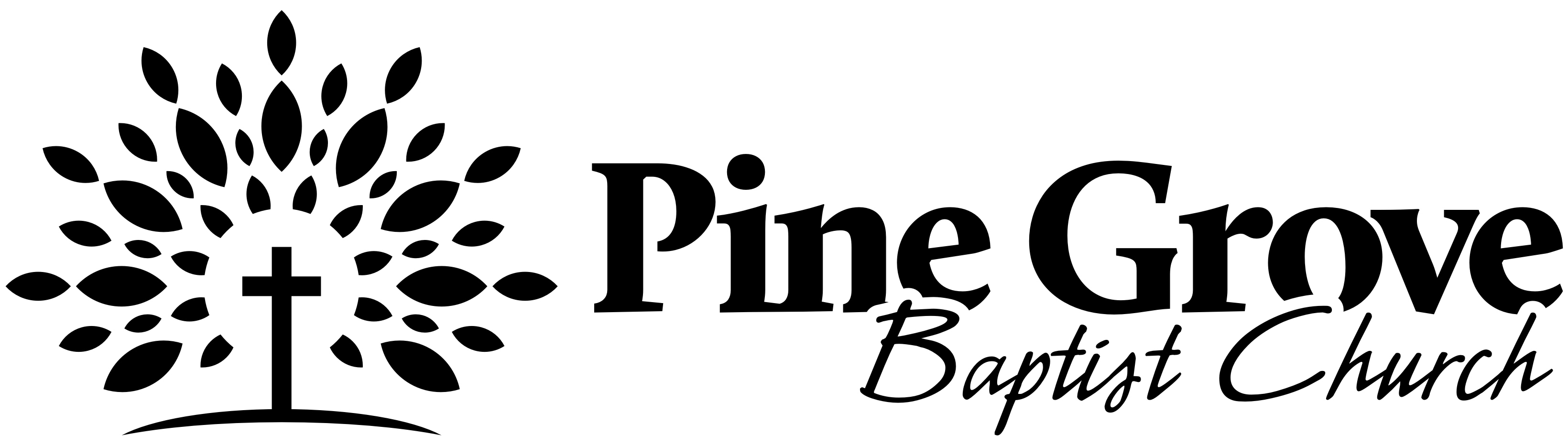 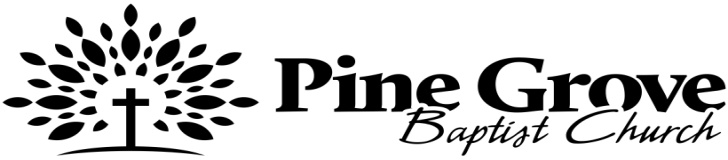 WELCOME! WE ARE HONORED TO HAVE YOU AS OUR GUEST!   I'D LIKE INFORMATION ON:              MY DECISION TODAY:    How to Become a Christian 	 I'm committing my life to Jesus        How to Join the Church	              	 I'm renewing my commitment to Jesus    Sunday School (Bible Study Classes)    	 I want to be baptized    Discipleship Courses                          	 I want to join this church    Mission Organizations	    	 I'm willing to help where needed    Music Ministries			 I'd like to talk to a pastor    Preschool/Children's Activities         	 Prayer requests/Suggestions/Other    Youth Activities                                         Senior Adult Activities   		_______________________________    Other:                                                         _______________________________	_______________________________          Please place in Offering Plate during the Offertory.